TUTOR/A ACADÉMICO EVALUACIÓN EN EL PORTAL GIPE
Los pasos a seguir para cumplimentar las evaluaciones del tutor/a académico, en el portal GIPE, son los siguientes. 1. Entrar en https://gipe.ucm.es/admin/Usuario: cuenta personal de correo UCMContraseña: la de los SS.II.2. Al acceder aparecerá una pantalla como la siguiente con los estudiantes cuyas evaluaciones tenga que cumplimentar: 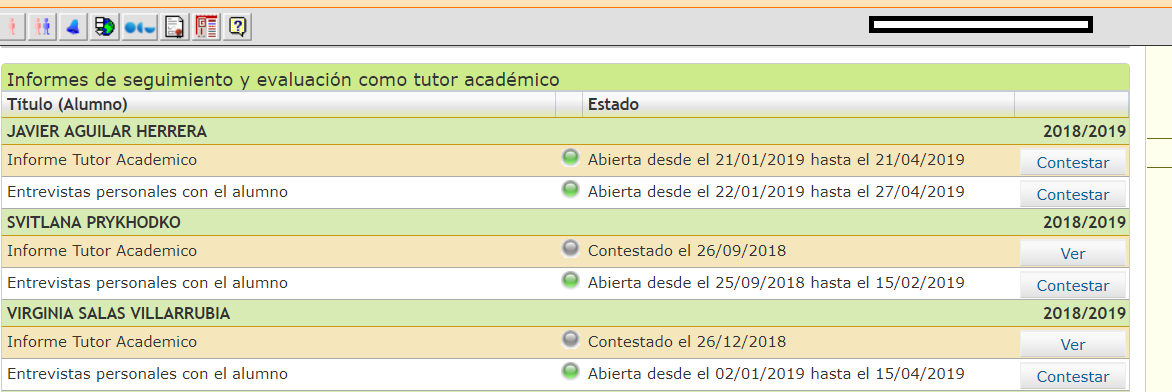 Si quiere acceder a las evaluaciones del estudiante, debe entrar en la pestaña "mis alumnos", pinchar en un alumno/a en concreto, y después en el icono "Seguimiento de la práctica".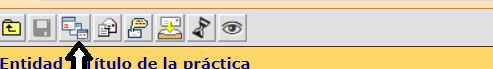 Ahí podrá visualizar todos los cuestionarios referidos a la práctica del estudiante (memoria final de prácticas, cuestionario tutor/a entidad y el suyo propio). 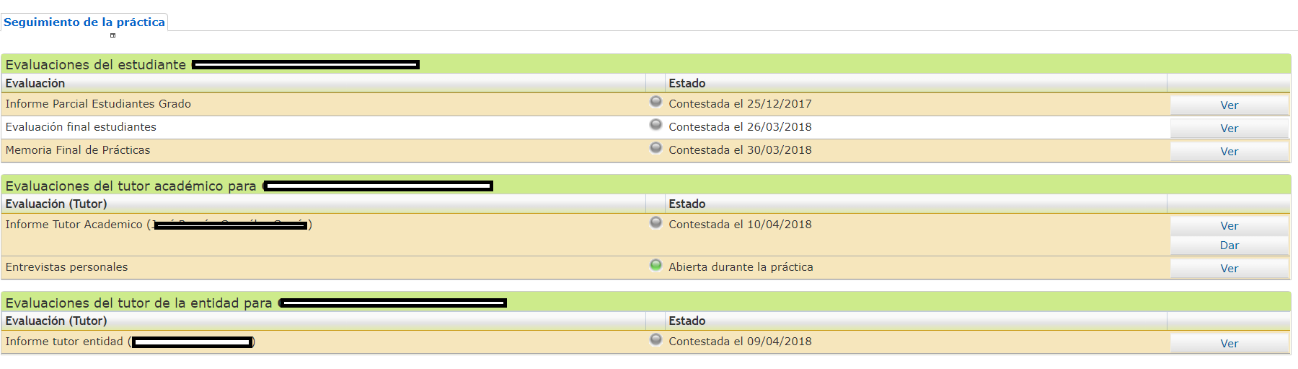 AVISOS QUE RECIBIRÁ EN SU CORREO ELECTRÓNICO DE GIPE1.-  El día que se abre el plazo para cumplimentar la evaluación.Asunto: “Evaluación de las prácticas realizadas por (nombrealumno)2.- Dos días antes de finalizar el plazo para cumplimentar la evaluación.Asunto. “Recordatorio: faltan 2 días para cumplimentare la evaluación del alumno (nombrealumno)”